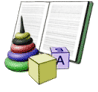 муниципальное бюджетное дошкольное образовательное учреждение «Центр развития ребёнка — детский сад № 188»Конспект непосредственно образовательной деятельностив коррекционной группе для детей с ОВЗ «Подарки для ёжика»                                                                                         Воспитатель:                                                                   Максимова Н.В., I ККВоронеж – 2014Конспект непосредственно образовательной деятельностив коррекционной группе для детей с ОВЗ «Подарки для ёжика»Цель: формирование положительной установки у детей с ограниченными возможностями здоровья на участие в непосредственно образовательной деятельности. Задачи:   развитие познавательной деятельности путём формирования способов познания окружающего мира; развитие диалогической речи, мелкой моторики, координации речи с                         движением, подражательных способностей, тактильной памяти;формирование навыков общения в процессе трудовой деятельности, умения работать в коллективе;закрепление навыка наклеивания готовых форм.Оборудование: макеты деревьев, мягкие игрушки (лиса, заяц, медведь), яблоко, массажные мячики, альбомные листы, подносы с готовыми формами яблок, клей, кисти, салфетки, карандаши.Ход деятельности.Групповая комната оформлена в виде лесной полянки с макетами деревьев.Дети вместе с воспитателем выстраиваются «паровозиком» и под музыку подходят к «полянке».Педагог предлагает остановиться и отдохнуть на полянке. Затем просит детей вспомнить, кто живет в лесу (при необходимости показывает животных). Дети гладят игрушки животных, рассматривают их, воспитатель комментирует действия детей.Акцентирует внимание на шуршание листьев и достает  фигурку ежика из-под куста. Дети вместе с воспитателем рассматривают ежика. Педагог обращает внимание, что ежик колючий. Предлагается игра с колючими массажными мячиками.Упражнение «Колючий ежик» (под музыку).Будем мячики катать: вот так, вот так. (в ладонях, по коленкам).Будем мячики сжимать: вот так, вот так. (обеими руками).Воспитатель обращает внимание детей, что ежик принес с собой яблочко. Каждому ребёнку дается возможность рассмотреть, потрогать и понюхать яблоко. Воспитатель проговаривает, что яблоко круглое, красное, ароматное. Педагог предлагает поиграть с ежиком.Динамическая пауза «Ежик»Ежик топал по тропинке (дети показывают «ежика»: кисти рук сплетены. Топают ножками).Яблоко он нес на спинке (Чертят руками круг в воздухе).       Воспитатель предлагает детям присесть на стульчики, раздает подносы с готовыми фигурками яблок, альбомные листы с изображением ежика. Обращает внимание детей на то, что у ежика на картинке нет яблока, предлагает приклеить его. Дети выполняют работу; воспитатель оречевляет все их действия. Затем педагог предлагает детям провести прямую горизонтальную линию внизу листа – дорожку для ежика.Педагог поощряет детей за выполненную работу.